OBEC ŠIMONOVICESI DOVOLUJE VÁS POZVAT V NEDĚLI 30. ZÁŘÍ 2018 OD 16:00 HODIN NA SLAVNOSTNÍ OTEVŘENÍ NOVÉ ROZPTYLOVÉ LOUČKY U KOSTELA SVATÉHO ANTONÍNA PADUÁNSKÉHO NA RAŠOVCE 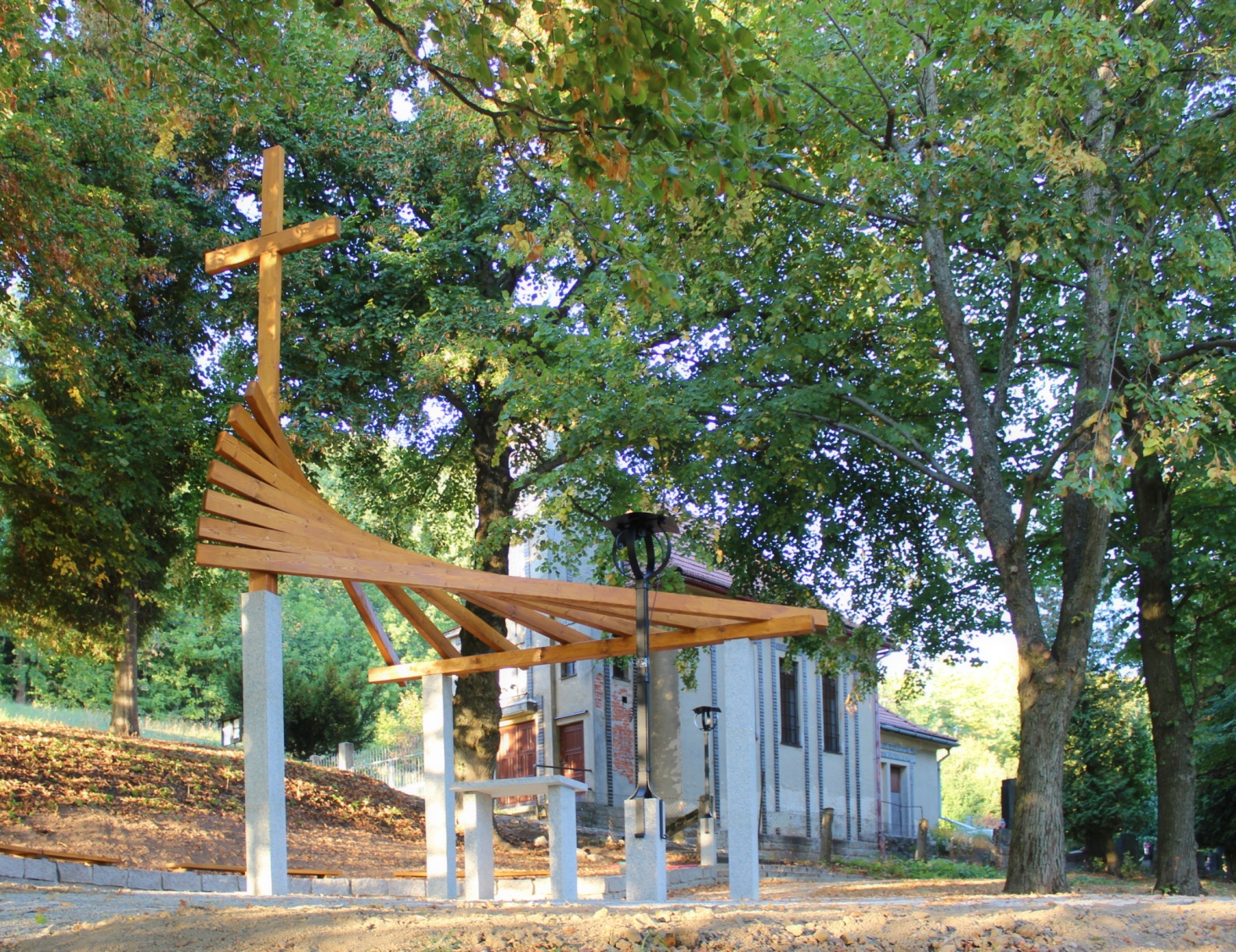 ***JIŽ PŘED SLAVNOSTÍ VÁS ZVE FARNOST DLOUHÝ MOST NAPOSVÍCENSKOU BOHOSLUŽBU,KTERÁ SE KONÁ OD 15:00 HODIN U PŘÍLEŽITOSTI POSVĚCENÍKOSTELA SVATÉHO ANTONÍNA PADUÁNSKÉHO NA RAŠOVCE 25.9.1932SLAVNOSTNÍ BOHOSLUŽBU CELEBRUJE R.D.Ing. Pavel Morávek.